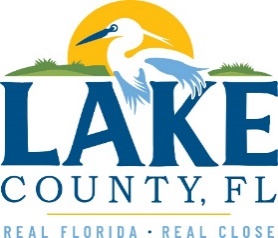 Office of Procurement ServicesP.O. Box 7800 • 315 W. Main St., Suite 416 • Tavares, FL 32778SOLICTATION: Public Safety Building Renovation				10/25/2023Vendors are responsible for the receipt and acknowledgement of all addenda to a solicitation. Confirm acknowledgement by including an electronically completed copy of this addendum with submittal.  Failure to acknowledge each addendum may prevent the submittal from being considered for award.THIS ADDENDUM CHANGES THE DATE FOR RECEIPT OF PROPOSALS TO WEDNESDAY, NOVEMBER 8, 2023, at 3:00PM (EST).ADDITIONAL INFORMATIONExhibit H – Phase 1 Architectural Drawings are hereby added to this solicitation. These drawings are exempt from public posting per Section 119.071(3)(b), Florida Statutes. Any and all bidders that have not received this exhibit should contact the Office of Procurement Services.ACKNOWLEDGEMENTFirm Name:  I hereby certify that my electronic signature has the same legal effect as if made under oath; that I am an authorized representative of this vendor and/or empowered to execute this submittal on behalf of the vendor.  Signature of Legal Representative Submitting this Bid:  Date: Print Name: Title: Primary E-mail Address: Secondary E-mail Address: 